§9-1611.  Notification before disposition of collateral(1).   In this section, "notification date" means the earlier of the date on which:(a).  A secured party sends to the debtor and any secondary obligor an authenticated notification of disposition; or  [PL 1999, c. 699, Pt. A, §2 (NEW); PL 1999, c. 699, Pt. A, §4 (AFF).](b).  The debtor and any secondary obligor waive the right to notification.  [PL 1999, c. 699, Pt. A, §2 (NEW); PL 1999, c. 699, Pt. A, §4 (AFF).][PL 1999, c. 699, Pt. A, §2 (NEW); PL 1999, c. 699, Pt. A, §4 (AFF).](2).   Except as otherwise provided in subsection (4), a secured party that disposes of collateral under section 9‑1610 shall send to the persons specified in subsection (3) a reasonable authenticated notification of disposition.[PL 1999, c. 699, Pt. A, §2 (NEW); PL 1999, c. 699, Pt. A, §4 (AFF).](3).   To comply with subsection (2), the secured party shall send an authenticated notification of disposition to:(a).  The debtor;  [PL 1999, c. 699, Pt. A, §2 (NEW); PL 1999, c. 699, Pt. A, §4 (AFF).](b).  Any secondary obligor; and  [PL 1999, c. 699, Pt. A, §2 (NEW); PL 1999, c. 699, Pt. A, §4 (AFF).](c).  If the collateral is other than consumer goods:(i)  Any other person from which the secured party has received, before the notification date, an authenticated notification of a claim of an interest in the collateral;(ii)  Any other secured party or lienholder that, 10 days before the notification date, held a security interest in or other lien on the collateral perfected by the filing of a financing statement that:(A)  Identified the collateral;(B)  Was indexed under the debtor's name as of that date; and(C)  Was filed in the appropriate office in which to file a financing statement against the debtor covering the collateral as of that date; and(iii)  Any other secured party that, 10 days before the notification date, held a security interest in the collateral perfected by compliance with a statute, regulation or treaty described in section 9‑1311, subsection (1).  [PL 1999, c. 699, Pt. A, §2 (NEW); PL 1999, c. 699, Pt. A, §4 (AFF).][PL 1999, c. 699, Pt. A, §2 (NEW); PL 1999, c. 699, Pt. A, §4 (AFF).](4).   Subsection (2) does not apply if the collateral is perishable or threatens to decline speedily in value or is of a type customarily sold on a recognized market.[PL 1999, c. 699, Pt. A, §2 (NEW); PL 1999, c. 699, Pt. A, §4 (AFF).](5).   A secured party complies with the requirement for notification prescribed by subsection (3), paragraph (c), subparagraph (ii) if:(a).  Not later than 20 days or earlier than 30 days before the notification date, the secured party requests, in a commercially reasonable manner, information concerning financing statements indexed under the debtor's name in the office indicated in subsection (3), paragraph (c), subparagraph (ii); and  [PL 1999, c. 699, Pt. A, §2 (NEW); PL 1999, c. 699, Pt. A, §4 (AFF).](b).  Before the notification date, the secured party:(i)  Did not receive a response to the request for information; or(ii)  Received a response to the request for information and sent an authenticated notification of disposition to each secured party or other lienholder named in that response whose financing statement covered the collateral.  [PL 1999, c. 699, Pt. A, §2 (NEW); PL 1999, c. 699, Pt. A, §4 (AFF).][PL 1999, c. 699, Pt. A, §2 (NEW); PL 1999, c. 699, Pt. A, §4 (AFF).]SECTION HISTORYPL 1999, c. 699, §A2 (NEW). PL 1999, c. 699, §A4 (AFF). The State of Maine claims a copyright in its codified statutes. If you intend to republish this material, we require that you include the following disclaimer in your publication:All copyrights and other rights to statutory text are reserved by the State of Maine. The text included in this publication reflects changes made through the First Regular and First Special Session of the 131st Maine Legislature and is current through November 1. 2023
                    . The text is subject to change without notice. It is a version that has not been officially certified by the Secretary of State. Refer to the Maine Revised Statutes Annotated and supplements for certified text.
                The Office of the Revisor of Statutes also requests that you send us one copy of any statutory publication you may produce. Our goal is not to restrict publishing activity, but to keep track of who is publishing what, to identify any needless duplication and to preserve the State's copyright rights.PLEASE NOTE: The Revisor's Office cannot perform research for or provide legal advice or interpretation of Maine law to the public. If you need legal assistance, please contact a qualified attorney.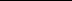 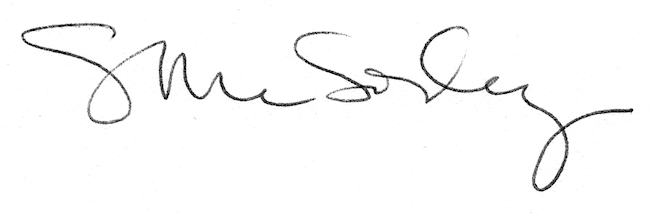 